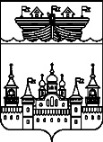 ЗЕМСКОЕ СОБРАНИЕ ВОСКРЕСЕНСКОГО МУНИЦИПАЛЬНОГО РАЙОНА НИЖЕГОРОДСКОЙ ОБЛАСТИРЕШЕНИЕ25 октября 2019 года	№104О системе управления охраной труда в Воскресенском муниципальном районе Нижегородской областиВ соответствии с планом работы Земского собрания Воскресенского муниципального района Нижегородской области в 2019 году заслушав и обсудив информацию главного специалиста отдела экономики, прогнозирования и ресурсов администрации района С.Л.Федотовой о системе управления охраной труда в Воскресенском муниципальном районе Нижегородской области,Земское собрание района решило:Информацию о системе управления охраной труда в Воскресенском муниципальном районе Нижегородской области принять к сведению.Председатель Земского собрания								С.И.ДоронинПРИЛОЖЕНИЕ к решению Земского собрания Воскресенского муниципального района Нижегородской области от 25.10.2019 №104О системе управления охраной труда в Воскресенском муниципальном районе Нижегородской областиПравительством России принята и реализуется концепция долгосрочного социально-экономического развития страны на период до 2020 года (Распоряжение Правительства РФ от 17 ноября 2008 года, в редакции от 28 сентября 2018 года). Задачи демографической политики и политики народосбережения напрямую связаны с необходимостью улучшения условий и охраны труда, снижения смертности и травматизма от несчастных случаев на производстве и профессиональной заболеваемости.Администрация Воскресенского муниципального района (далее – администрация района), решая задачи социально-экономического развития, обеспечивает реализацию основных направлений государственной политики в сфере охраны труда, в пределах своих полномочий.Наделение органов местного самоуправления государственными полномочиями в сфере охраны труда осуществляется в соответствии с:-Конституцией Российской Федерации;-Трудовым кодексом Российской Федерации;-Федеральными законами и иными нормативными правовыми актами Российской Федерации, содержащие требования охраны труда;-Законом Нижегородской области от 03 февраля 2010 года № 9-З «Об охране  труда в Нижегородской области»; -Законом Нижегородской области от 22 декабря 2015 года № 198-З «О порядке и условиях осуществления ведомственного контроля за соблюдением трудового законодательства и иных нормативных правовых актов, содержащих нормы трудового права»;-иными нормативными правовыми актами Нижегородской области, содержащие требования охраны труда.Трудовой кодекс Российской Федерации (далее – ТК РФ) определяет охрану труда как систему сохранения жизни и здоровья работников в процессе трудовой деятельности, включающую в себя правовые, социально-экономические, организационно-технические, санитарно-гигиенические, лечебно-профилактические, реабилитационные и иные мероприятия (ст. 209 ТК РФ).Система управления охраной труда на муниципальном уровне – это согласованная деятельность органов местного самоуправления с работодателями, профсоюзами и другими представителями работников с целью реализации государственной политики в сфере охраны труда.Управление охраной труда в Воскресенском муниципальном районе осуществляется на двух уровнях: муниципальном и на уровне организаций. В 2018 году и за 9 месяцев 2019 года были разработаны и приняты необходимые для формирования системы управления охраной труда на муниципальном уровне следующие нормативные правовые акты:-Постановление администрации Воскресенского муниципального района от 17 июля 2019 года № 680 «Об утверждении Положения о системе управления охраной труда в Воскресенском муниципальном районе Нижегородской области»;-Постановление администрации Воскресенского муниципального района от 17 июля 2019 года № 681 «О межведомственной комиссии по охране труда в Воскресенском муниципальном районе Нижегородской области»;-Постановление администрации Воскресенского муниципального района от 19 декабря 2018 года № 1275 «Улучшение условий и охраны труда в Воскресенском муниципальном районе Нижегородской области», в редакции от 21 марта 2019 года № 314.В соответствии с Положением о СУОТ администрация района обеспечивает реализацию государственной политики в сфере охраны труда по следующим направлениям:1)Разрабатывает и утверждает муниципальные программы (планы мероприятий) по улучшению условий и охраны труда, контролирует их выполнение. На территории Воскресенского муниципального района (далее – района) действует муниципальная программа по «Улучшению условий и охраны труда в Воскресенском муниципальном районе Нижегородской области», утвержденная постановлением администрации района от 19 декабря 2018 года № 1275.В соответствии с утвержденной муниципальной программой и в целях пропаганды охраны труда в районе в рамках празднования 28 апреля Всемирного дня Охраны труда, проводились:-конкурс детских рисунков «Охрана труда глазами детей – 2019». Номинациями конкурса стали: «Безопасный труд родителей глазами детей», «Труд – уважай, охрану труда – соблюдай». Всего определено из двух номинаций и двух возрастных категорий – 14 победителей конкурса. Победители конкурса были награждены дипломами и призами, участники не занявшие призовые места – награждены благодарностями;-смотр-конкурс на лучшую организацию работы в сфере охраны труда. Победителями смотра-конкурса стали:I местоМуниципальное казенное дошкольное образовательное учреждение Воскресенский детский сад № 7 «Сказка».II местоМуниципальное унитарное предприятие «Воскресенское пассажирское автотранспортное предприятие».III местоУправление образования администрации Воскресенского муниципального района Нижегородской области.Победители конкурса были награждены дипломами и сертификатами на премию.2)Проведение специальной оценке условий труда. Одна из основных задач управления производством – создание безопасных условий труда. Эффективный и безопасный труд возможен только на рабочем месте, условия которого отвечают государственным требованиям, положениям и нормативам по охране труда.В соответствии с государственной политикой в области охраны труда специальной оценке условий труда (далее – СОУТ) отводится ведущая роль при оценке профессиональных рисков и в решении вопросов улучшения условий и охраны труда в организациях.В 2018 году согласно Федеральному закону от 28 декабря 2013 года № 426-ФЗ «О специальной оценке условий труда» истек срок переходного периода по СОУТ, то есть прекратили действовать результаты ранее проведенной аттестации рабочих мест.Проведение СОУТ вменено в обязанность работодателю ст. 4 Федерального закона от 28 декабря 2013 года № 426-ФЗ «О специальной оценке условий труда» и ст. ст. 22 и 212 ТК РФ. Если организация не проведет обязательную СОУТ, это будет являться административным правонарушением.По состоянию на 30 сентября 2019 года отмечается рост в районе по проведению СОУТ:-в организациях бюджетной сферы СОУТ проведена на 96,6% от общего числа рабочих мест подлежащих оценке;-на предприятиях внебюджетной сферы – на 75,4% от общего числа рабочих мест подлежащих оценке.Непроведение специальной оценки условий труда в соответствии с ч. 2 ст. 5.27.1 Кодекса Российской Федерации об административных правонарушениях влечет предупреждение или наложение административного штрафа:-на должностных лиц в размере от 5,0 до 10,0 тысяч рублей;-на лиц, осуществляющих предпринимательскую деятельность без образования юридического лица в размере от 5,0 до 10,0 тысяч рублей; -на юридических лиц в размере от 60,0 до 80,0 тысяч рублей.3)Участвует в организации обучения и проверки знаний требований охраны труда работников организаций района. Обучение по охране труда является важнейшим фактором профилактики снижения производственного травматизма и профессиональной заболеваемости. ТК РФ обязывает всех работников организаций, в том числе ее руководителя, а также работодателей - индивидуальных предпринимателей, проходить один раз в три года обучение по охране труда и проверку знаний требований охраны труда (таблица 1)Таблица 1Численность руководителей и специалистов, прошедших обучение по охране труда в аккредитованных организацияхВ IV квартале 2019 года на базе администрации района запланировано проведение обучения по программе «Проверка знаний требований по охране труда».Справочно:с 2018 года в Нижегородской области изменен порядок проведения уведомительной регистрации коллективных договоров, в том числе дополнительных соглашений к ним организаций всех форм собственности. В соответствии с Законом Нижегородской области от 25 декабря 2017 года №175-З уведомительную регистрацию проводит Министерство социальной политики Нижегородской области с привлечением государственных казенных учреждений Нижегородской области «Управления социальной защиты населения», на территории района – это ГКУ НО «ЦСЗН Воскресенского района».4)Координирует работу по выявлению и устранению фактов нарушения трудового законодательства в части наличия «серых» заработных плат и неформальной занятости.В рамках данного мероприятия администрация района тесно взаимодействует с Прокуратурой Воскресенского района Нижегородской области, ГКУ «Центр занятости населения Воскресенского района» Нижегородской области, Межрайонной инспекцией федеральной налоговой службы №8 по Нижегородской области, Фондом поддержки предпринимательства Воскресенского района Нижегородской области.По результатам выездных комиссий за 9 месяцев 2019 года проверено 26 предприятий и со 156 работниками были надлежащим образом заключены трудовые договоры в соответствии с трудовым законодательством РФ (плановое значение контрольного показателя по снижению численности экономически активных лиц, находящихся в трудоспособном возрасте, осуществляющих трудовую деятельность без оформления трудовых отношений на 2019 год составляет 188 человек, процент выполнения контрольного показателя за 9 месяцев 2019 года составил 82,97%). Совместно с Прокуратурой Воскресенского района проводились проверки соблюдения работодателями Воскресенского района норм трудового законодательства РФ, по результатам которых в 2018 году у 5 работодателей не выявлены нарушения трудовых прав работников, 13 – привлечены к административной ответственности; за 9 месяцев 2019 года у 4 работодателей не выявлены нарушения трудовых прав работников, 7 – привлечены к административной ответственности.Организуется информационная компания, направленная на разъяснение возможных негативных последствий для работников (работодателей) получающих (выплачивающих) заработную плату по «серым схемам»:-количество публикаций в печатных изданиях (районная газета «Воскресенская жизнь») – 5;-количество размещений информации на официальном сайте администрации Воскресенского муниципального района (раздел «Охрана труда») – 6.Обращений о нелегальных трудовых отношениях и выплате «теневой» заработной платы в организациях (предприятиях) района за истекший период не поступало.5)Участвует в методическом обеспечении служб охраны труда организаций района, обобщении и распространении передового опыта по решению задач охраны труда. Ежеквартально рассылаются информационные письма, касающиеся изменений в нормативно-правовых актах по охране труда. 6)Принимает участие в расследовании несчастных случаев на производстве (групповых, с тяжелым и смертельным исходом) у работодателей, осуществляющих деятельность на территории муниципального образования, направляя своих представителей в соответствующие комиссии. К сожалению, проводимая работа в сфере охраны труда полностью не исключает случаев производственного травматизма. Учет производственного травматизма в районе осуществляется отделом экономики, прогнозирования и ресурсов администрации Воскресенского района (Таблица 2).Таблица 2Показатели производственного травматизма за 2013 -2018 годы и 9 месяцев 2019 года в организациях, расположенных на территории Воскресенского муниципального районаОсновными причинами возникновения производственного травматизма являются: несоблюдение работниками требований техники безопасности на рабочем месте, нарушение требований безопасности при эксплуатации машин, механизмов, неудовлетворительная организация производственного процесса, пренебрежение проблемами охраны труда, особенно в сфере малого предпринимательства. Травмирующими факторами явились: воздействие движущихся предметов и деталей, падение с высоты, физические перегрузки.Одними из основных профилактических мероприятий, направленных на сохранение здоровья и жизни работающего населения, являются:-обучение безопасным методам и приемам выполнения работ и оказанию первой помощи пострадавшим на производстве, проведение инструктажа по охране труда, стажировки на рабочем месте и проверки знания требований охраны труда;-проведение предварительных и периодических осмотров работников, в соответствии с ТК РФ и приказом Минздравсоцразвития России от 12 апреля 2011 года № 302н;-обеспечение эффективности подбора и применения средств индивидуальной защиты (далее – СИЗ). Работодателям рекомендуется приобретать СИЗ у официальных производителей (поставщиков), иметь в наличии документы (сертификат соответствия, декларация), подтверждающие соответствие приобретенных средств защиты требованиям ТР ТС 019/2011 «О безопасности средств индивидуальной защиты». Проводить методическую работу по мотивации работников на применение СИЗ. Вносить нормы выдачи СИЗ в конкретные инструкции по охране труда.Для дальнейшей стабилизации ситуации в Воскресенском муниципальном районе по улучшению состояния условий и охраны труда необходимо сосредоточить внимание на следующих приоритетных направлениях:-оказание консультативной помощи работодателям в проведении специальной оценки условий труда;-оказание информационно-разъяснительной и методической помощи в организации работы по охране труда;-развитие системы сбора и обработки информации о состоянии условий и охраны труда на предприятиях, осуществляющих деятельность на территории района;-продолжение совместной работы с государственного органами управления, надзора и контроля, профсоюзами по профилактике нарушения трудовых прав работников и профилактике производственного травматизма и профессиональной заболеваемости.Наименование дисциплиныЧисленность руководителей и специалистов, прошедших обучение по охране труда, чел.Численность руководителей и специалистов, прошедших обучение по охране труда, чел.Численность руководителей и специалистов, прошедших обучение по охране труда, чел.Численность руководителей и специалистов, прошедших обучение по охране труда, чел.Наименование дисциплины2016201720189 месяцев 2019Проверка знаний требований охраны труда50534728ПоказателиГодыГодыГодыГодыГодыГодыГодыПоказатели2013201420152016201720189 мес. 2019Общее число несчастных случаев, связанных с производством,в том числе:-с легким исходом2121311-с тяжелым исходом1001200-со смертельным исходом0100000-групповых0000000